                                      Application Form	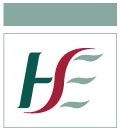 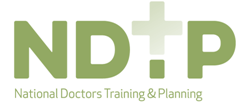  			Management & Leadership Scholarship – Year 2First Name:Surname:Medical Council Number:Postal Address:Email Address (Mandatory):Contact Telephone Number:Employer:Employer’s address:Specialty:Job Title:Training scheme:Name of College / Institution:Address of College / Institution:Name of Postgraduate Course:Year of Course:Signature of Applicant:20:	Printed Name of Applicant:21.	Date (DD/MM/YYYY):Please return completed application form to Thomas Hynes, Email: thomas.hynes1@hse.ieNational Doctors Training & Planning, Sancton Wood Building, Heuston South Quarter, Saint John’s Road West, Dublin 8Closing date for Applications is Monday the 15th of March 2021. General enquiries to Thomas Hynes, NDTP, Email: thomas.hynes1@hse.ie